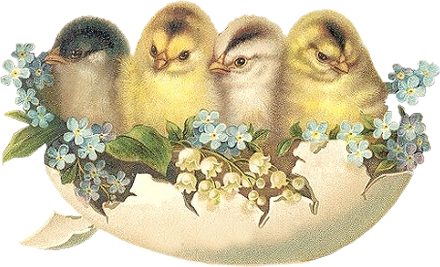 Spokojnych i pogodnych
Świąt Wielkanocnych
pełnych miłości
i rodzinnego ciepła
życzą leśnicy z Nadleśnictwa GołąbkiWielkanoc 2017 rok